Гр.28 физика задание от 13.04   Составить опорный конспект по теме «Законы отражения и преломления света» справочный и другие источники информации. Примеры решения задач перенести в тетрадь. А также решить задачи самостоятельно. Рассчитано на 2 занятия.Справочный материал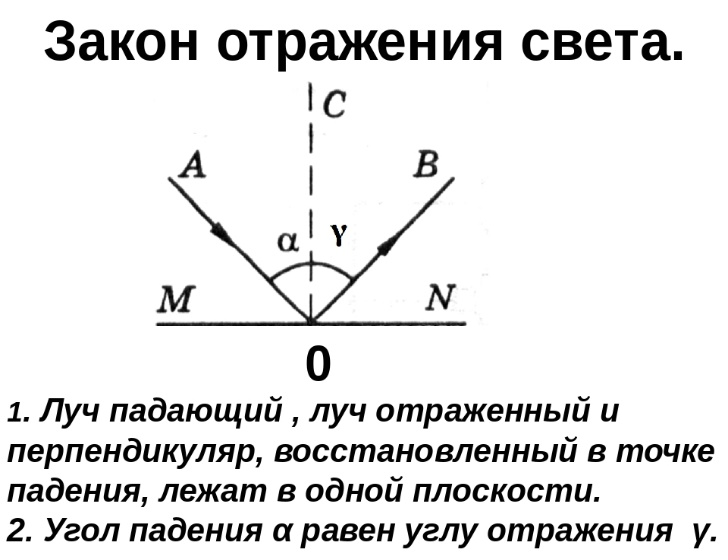 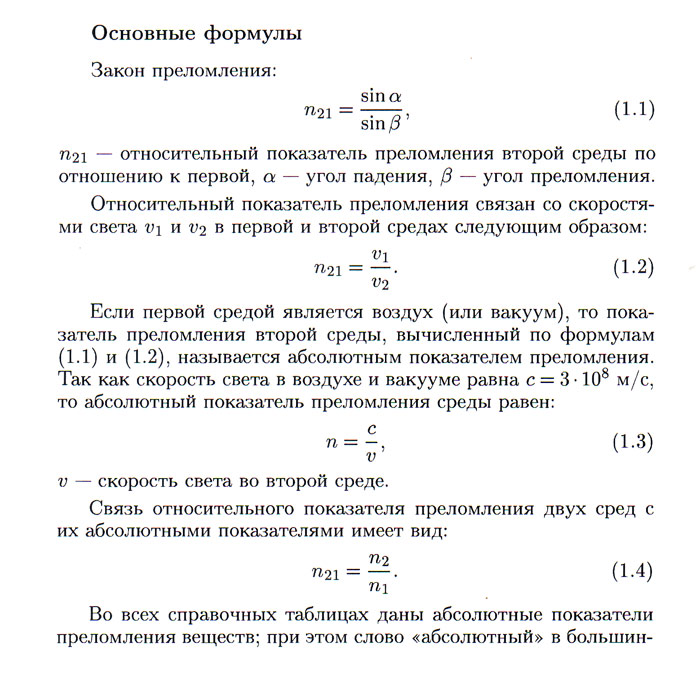 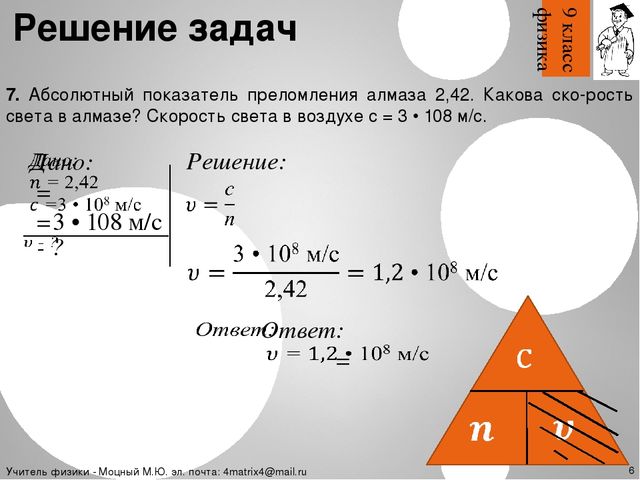 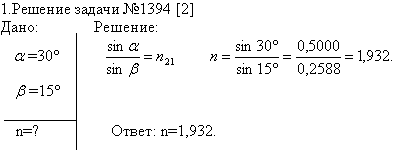 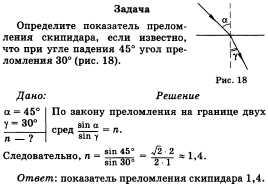 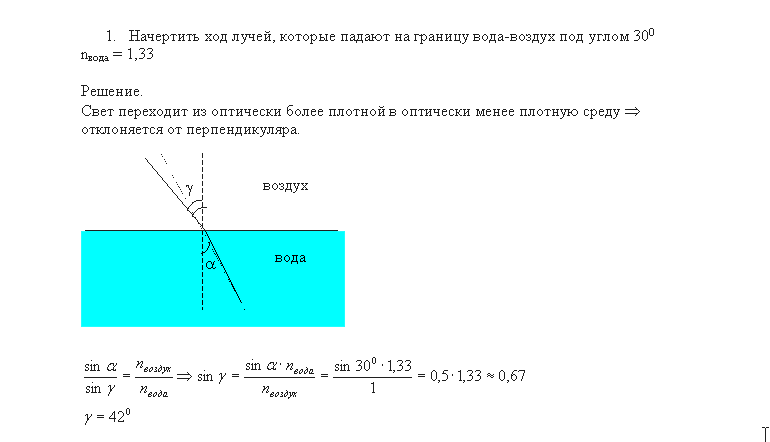 Задачи для самостоятельного решения1.Каким должен быть угол падения светового луча, чтобы отраженный луч составлял с падающим  угол 50° ?2.Найдите угол преломления луча падающего под углом 300 из воздуха на стекло с показателем преломления 1,6?3.При переходе луча из первой среды во вторую угол падения равен 60°, а угол преломления 30°. Каков относительный показатель преломления второй среды по отношению к первой? 	